Справкаоб активном участии обучающихся Кадырова Раджаба Ахмедовичав творческих конкурсах.        Дана   учителю математики  МБОУ СОШ 43 г.Махачкала Кадырову Р.А. в том, что он подготовил призёров и победителей творческих конкурсов.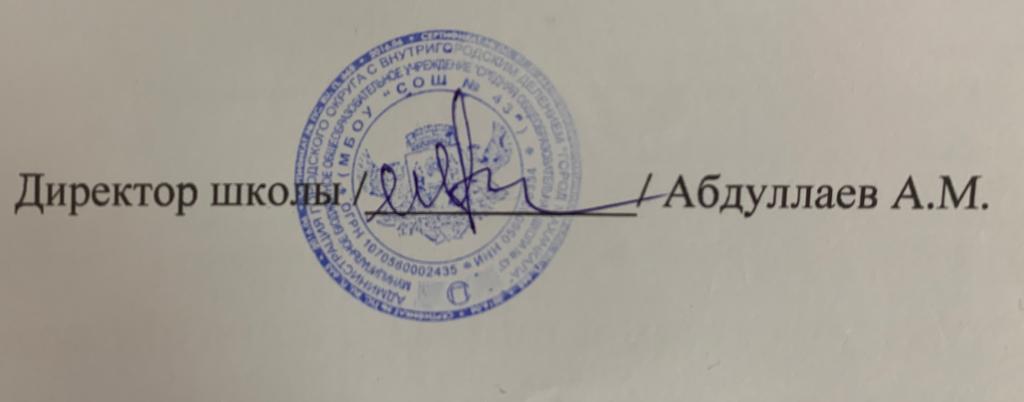 2016 - 2017 уч. годФ.И. учащегосяРеспубликанский конкурс юных фотолюбителей «Юность Дагестана».Абдулхамидов Абдулсамад -  7 «А» класс, победитель.Приказ Минмолодежи РД  № 3854 от  11.05.2016г.2017 - 2018 уч. ГодФ.И. учащегося Республиканская олимпиада юных медиаторовКадыров Султан -8а  класс призер ,2 местоВоенно-патриотическая игра «Зарница», муниципальный этапКоманда МБОУ «СОШ №43», победитель,1 место2018 - 2019 уч. годФ.И. учащегосяКонкурс плакатов «Бережем природу»Бахтанова Фатима 9а класс, 1 место2019 - 2020уч. годФ.И. учащегосяГородской экологический форум «Экология-безопасность»Команда МБОУ «СОШ №43»,2 место2020- 2021 уч. годФ.И. учащегосяВсероссийский Молодежный квест «На Берлин»Команда МБОУ «СОШ №43», 2 место2021- 2022 уч. ГодФ.И. учащегосяГородской конкурс «Мы за здоровый образ жизни»Агтбригада МБОУ «СОШ №43» ,1 место